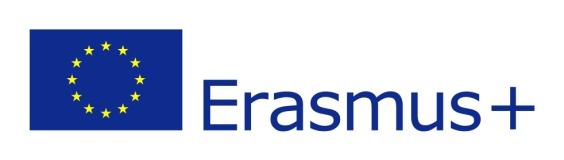 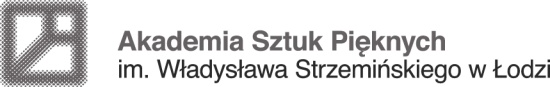 WYJAZD NA PRAKTYKI     ERASMUS+ 2020/2021                                 FORMULARZ ZGŁOSZENIOWYUWAGA: wypełnienie wszystkich pól formularza jest obowiązkowe, w przypadku kiedy któraś 
z części nie jest adekwatna w danym przypadku proszę wpisać „nie dotyczy’DANE  OSOBOWE  STUDENTA (wypełnia Student/Studentka składający/a wniosek; prosimy o pismo drukowane):ZGŁOSZENIE NA WYJAZD NA PRAKTYKĘ:
W roku 2020/2021 ze środków programu  ERASMUS+/PO WER  finansowane będą wyjazdy na dwa miesiące. Studenci zobowiązani są do planowania wyjazdów dwumiesięcznych i ewentualnie ubiegania się o ich przedłużenie już w trakcie ich trwania na zasadach opisanych w Uczelnianym regulaminie programu Erasmus+ na rok akademicki 2020/2021. DODATKOWE INFORMACJE (wypełnia student/ka składający/a wniosek; prosimy o pismo drukowane)Osoby o specjalnych potrzebach (uczestnicy posiadający orzeczenie o niepełnosprawności), których indywidualna sytuacja sprawia, iż udział ich w programie byłby niemożliwy bez dodatkowego wsparcia finansowego mogą się o nie starać. ZNAJOMOŚĆ JĘZYKÓW  OBCYCH (wypełnia lektor ASP w Łodzi)LUBZałączam poniżej wymienione dokumenty w celu poświadczenia znajomości języka obcego: (proszę wymienić język i rodzaj dokumentu oraz załączyć jego kopię, podczas składania dokumentów student zobowiązany jest okazać oryginał załączanej dokumentacji, jest to warunek niezbędny spełnienia wymogów formalnych, dokument musi wskazywać znajomość języka obcego w skali A1-C2, w przypadku braku tej informacji dokument nie będzie brany pod uwagę i nie będzie można przyznać punktów za znajomość języka obcego. W przypadku nieprzedstawienia oryginału dokumentu punkty w tej kategorii nie zostaną naliczone. Uwaga: potwierdzeniem znajomości języka obcego  nie może być wydruk z systemu OLS)............................................................................................................................................................................................................................................................................................................................................................................................................................................................................................................................................................................................................................................................................Oświadczam, że zapoznałem/łam się z treścią uczelnianego regulaminu programu Erasmus+ na rok akademicki 2020/2021: Zasady rekrutacji i realizacji - wyjazdy na praktyki program Erasmus+ i PO WER  i akceptuję warunki uczestnictwadata :............................................                                 …………………………………………….                                                                                                                      podpis Studenta/StudentkiZgoda na przetwarzanie danychWyrażam zgodę w trybie art. 6 ust. 1 lit. a Rozporządzenia Parlamentu Europejskiego i Rady (UE) 2016/679 z dnia 27 kwietnia 2016 r. w sprawie ochrony osób fizycznych w związku z przetwarzaniem danych osobowych i w sprawie swobodnego przepływu takich danych oraz uchylenia dyrektywy 95/46/WE (ogólne rozporządzenie o ochronie danych), zwanego dalej RODO na przetwarzanie przez Akademię Sztuk Pięknych im. Władysława Strzemińskiego w Łodzi przy ul. Wojska Polskiego 121, 91-726 Łódź podanych przeze mnie danych osobowych w formularzu zgłoszeniowym w celu wnioskowania o udział w programie Erasmus+ tj. przeprowadzenia postępowania rekrutacyjnego oraz udokumentowania przebiegu i rozliczenia mobilności w przypadku zakwalifikowania mnie do programu Erasmus+ .data :..............................................                            ...............................................................                                                                                                                      podpis Studenta/StudentkiWyrażam zgodę na przekazywanie udostępnionych przeze mnie danych instytucji przyjmującej, do której zostanę zakwalifikowany w drodze przeprowadzonej rekrutacji do udziału w programie Erasmus+.  data :..............................................                            ...............................................................                                                                                                                      podpis Studenta/StudentkiInformacja dotycząca danych osobowychAkademia Sztuk Pięknych im. Władysława Strzemińskiego w Łodzi w trybie art. 13 ust. 1 i 2 Rozporządzenia Parlamentu Europejskiego i Rady (UE) 2016/679 z dnia 27 kwietnia 2016 r. 
w sprawie ochrony osób fizycznych w związku z przetwarzaniem danych osobowych i w sprawie swobodnego przepływu takich danych oraz uchylenia dyrektywy 95/46/WE (ogólne rozporządzenie o ochronie danych), zwanego dalej RODO, informuje:Administratorem danych osobowych jest Akademia Sztuk Pięknych im. Władysława Strzemińskiego w Łodzi przy ul. Wojska Polskiego 121, 91-726 Łódź.Dane osobowe są przetwarzane przez Administratora na podstawie zgody wyrażonej w oparciu o  art. 6 ust. 1 lit. a RODO – osoba, której dane dotyczą wyraziła zgodę na przetwarzanie swoich danych osobowychKontakt w sprawie przetwarzania danych osobowych: iodo@asp.lodz.plDane osobowe podane w formularzu zgłoszeniowym przetwarzane będą w celu przeprowadzenia procesu rekrutacji do programu Erasmus+/PO WER. Dane będą przekazywane do podmiotu wspierającego Administratora w świadczeniu usług drogą informatyczną w oparciu o zawartą z tym podmiotem  umowę powierzenia przetwarzania danych. Dane mogą być przekazane podmiotom publicznym na potrzeby postępowań prowadzonych w ramach i na podstawie obowiązującego prawa . Dane osobowe przekazywane będą do instytucji nadzorujących realizację programu Erasmus+/PO WER lub instytucji działających na zlecenie instytucji nadzorujących oraz do instytucji zagranicznej, do której wnioskowana jest mobilność.Dane osobowe będą przetwarzane w formie papierowej i elektronicznej.Dane osobowe przetwarzane będą przez okres niezbędny do przeprowadzenia procesu rekrutacji, a w przypadku zakwalifikowania się studenta do programu Erasmus+/ PO WER przetwarzane zgodnie z tokiem realizacji mobilności, a przechowywane przez okres niezbędny do rozliczenia umowy finansowej z instytucjami finansującymi i nadzorującymi program Erasmus+/PO WER oraz poddane archiwizacji przez okres wskazany w umowie na realizację programu wymiany z instytucją nadzorującą.Dane nie będą przetwarzane w sposób zautomatyzowany i nie będą profilowane.Każdemu kogo dane dotyczą przysługuje prawo do cofnięcia zgody na przetwarzanie danych w dowolnym momencie. Cofnięcie zgody nie będzie miało wpływu na zgodność z prawem przetwarzania, którego dokonano na podstawie zgody przed jej cofnięciem. Cofnięcie zgody będzie miało konsekwencje braku możliwości wzięcia udziału w procesie rekrutacji.Każdemu kogo dane dotyczą przysługuje prawo do żądania dostępu do danych osobowych dotyczących jego osoby, ich sprostowania, usunięcia lub ograniczenia przetwarzania  .Każda osoba, której dane dotyczą ma prawo wnieść skargę do organu nadzorczego w zgodności z art. 77 RODO tj. do Prezesa Urzędu Ochrony Danych Osobowych, gdy uzna, iż przetwarzanie jej danych osobowych narusza przepisy RODO.Zapoznałem/am się data :..............................................                                                                                                                                                                                                        ...............................................................                                                                                                                      czytelny podpis Studenta/StudentkiNazwisko:.................................................................  Imię/imiona:.........................................................
        
E-mail:.......................................................................               Numer telefonu: ...........................................Data urodzenia: .......................................................               Numer albumu:..............................................   Kierunek studiów: ............................................................................          Nazwa instytucji..........................................................Kraj, miasto.................................Długość pobytu..................................Planowana data rozpoczęcia praktyki.................................Prosimy opisać instytucję przyjmującą (m.in. rodzaj instytucji, profil działalności, liczba zatrudnionych osób)……………………………………………………………..............................…………………………………………………………………….……………………………………………………………..............................…………………………………………………………………………………………………………………………………..............................……………………………………………………………………..……………………………………………………………..............................…………………………………………………………………………………………………………………………………..............................…………………………………………………………………….……………………………………………………………..............................…………………………………………………………………….……………………………………………………………..............................…………………………………………………………………….……………………………………………………………..............................…………………………………………………………………….……………………………………………………………..............................…………………………………………………………………………………………………………………………………..............................……………………………………………………………………..……………………………………………………………..............................…………………………………………………………………………………………………………………………………..............................…………………………………………………………………….……………………………………………………………..............................…………………………………………………………………….……………………………………………………………..............................…………………………………………………………………….Zaangażowanie w wydarzenia międzynarodowe organizowane przez uczelnię macierzystą lub reprezentowanie uczelni macierzystej podczas zagranicznych wydarzeń artystycznych (jeśli nie dotyczy proszę wpisać: „nie dotyczy”); w przypadku zaangażowania w wydarzenia międzynarodowe należy podać nazwę i datę wydarzenia oraz imię i nazwisko pedagoga lub pracownika uczelni macierzystej, który koordynował realizację danego wydarzenia, informacja podana w formularzu będzie podlegała weryfikacji przez Biuro ds. Wymiany Międzynarodowej, w przypadku jej potwierdzenia przyznane zostaną punkty zgodnie z postanowieniami w zasadach rekrutacji. ……………………………………………………………..............................………………………………………………………………….……………………………………………………………..............................………………………………………………………………………………………………………………………………..............................………………………………………………………………………………………………………………………………..............................………………………………………………………………….……………………………………………………………..............................………………………………………………………………………………………………………………………………..............................………………………………………………………………………………………………………………………………..............................………………………………………………………………….……………………………………………………………..............................………………………………………………………………………………………………………………………………..............................………………………………………………………………………………………………………………………………..............................………………………………………………………………….……………………………………………………………..............................………………………………………………………………………………………………………………………………..............................…………………………………………………………………Czy Pan/Pani studiował/a  za granicą?.....................................................................................................Nazwa instytucji wysyłającej*: .....................................................................................................Jeśli tak:  kiedy, jak długo i w jakiej uczelni, w ramach jakiego programu, podczas jakich studiów (pierwszego stopnia, drugiego stopnia, trzeciego stopnia, jednolitych)? *…………………………………………………………………………………………………………………………………………………………………….......................................................................................................................................................................…………………………………………………………………………………………………………………………………………………………………….......................................................................................................................................................................Czy Pan/Pani odbywał/a już praktyki za granicą? .......................................................................................Nazwa instytucji wysyłającej*: .....................................................................................................Jeśli tak:  kiedy, jak długo i w jakiej instytucji, w ramach jakiego programu, podczas jakich studiów (pierwszego stopnia, drugiego stopnia, trzeciego stopnia, jednolitych)? .....................................................................................................................................................................…………………………………………………………………………………………………………………………………………………………………….......................................................................................................................................................................………………………………………………………………………………………………………………………………………………………………….* W przypadku realizacji wyjazdów na stypendia w ramach programu Erasmus+ i jego wcześniejszych edycjach w innych uczelniach niż Akademia Sztuk Pięknych im. Władysława Strzemińskiego w Łodzi wymagane jest załączenie kopii pisma potwierdzającego zrealizowaną mobilność (student zobowiązany jest okazać oryginał załączanej dokumentacji, jest to warunek niezbędny spełnienia wymogów formalnych), pismo musi zawierać następujące informacje: imię i nazwisko uczestnika, faktyczny czas rozliczonych już wyjazdów, sto-pień studiów, w ramach których zrealizowano mobilność. W przypadku braku pisma student zobowiązany jest zwrócić się do uczelni wysyłającej o poświadczenie zrealizowanych mobilności w formie wiadomości elektronicznej przesłanej przez jednostkę rozliczającą wcześniejsze mobilności na adres international.office@asp.lodz.pl do dnia 26 lutego 2021 r. lub 26 marca 2021 r. (w zależności od tury, w której składane są dokumenty ) do godziny 13:00. Wiadomość musi zawierać następujące informacje: imię i nazwisko uczestnika, faktyczny czas rozliczonych już wyjazdów, stopień studiów, w ramach których zrealizowano mobilność; terminowe dostarczenie wiadomości zawierającej wszystkie dane jest warunkiem niezbędnym do spełnienia wymogów formalnych.**W programie Erasmus+ każdy student ma przyznany 12-miesięczny ‘kapitał wyjazdowy’ (np. dwa razy po sześć miesięcy lub trzy razy po cztery miesiące) dla każdego stopnia studiów (I i II)  lub 24-miesięczny ‘kapitał wyjazdowy’ w przypadku jednolitych studiów magisterskich, niezależnie od rodzaju mobilności (praktyki, studia) i liczby okresów mobilności.  Do ‘kapitału wyjazdowego’ w ramach programu Erasmus+ wliczają się mobilności zrealizowane w ramach programu Erasmus LLP „Uczenie się przez całe życie” i Erasmus Mundus (jeśli student otrzymał już w przeszłości jedynie stypendium na 6 miesięcy na wyjazd na studia na poziomie studiów II stopnia, to nadal posiada 6 miesięcy z ‘kapitału’ na wyjazd na studia lub praktyki w ramach studiów II stopnia). Całkowity czas wszystkich wyjazdów na stypendium w programie Erasmus + (włączając mobilności realizowane w ramach LLP Erasmus i Erasmus Mundus) nie może być dłuższy niż 12 miesięcy w ramach jednego stopnia studiów (I, II) lub 24 miesiące w przypadku jednolitych studiów magisterskich.Czy należy Pan/Pani do grupy osób o specjalnych potrzebach? ..........................................................Jeśli tak,  jaki rodzaj wsparcia uważa Pan/Pani za niezbędne w celu realizacji wyjazdu?* .................................................................................................................................................................................................................................................................................................................................................................................................................................................................................................................................................................................................................................................................................................................................................................................................................................................................................................................................................................................................................*W przypadku zakwalifikowania do wyjazdu należy w terminie dwóch tygodni od otrzymania informacji drogą mailową o wynikach rekrutacji zgłosić się do Uczelnianego Koordynatora w celu wypełnienia wniosku do Narodowej Agencji Programu Erasmus+, 
w którym trzeba będzie w szczegółowy sposób określić potrzeby wynikające z niepełnosprawności, inne niż standardowe koszty związane z podróżą i utrzymaniem podczas pobytu za granicą. Każdy dodatkowy koszt będzie wymagał szczegółowego uzasadnienia. Nie można przewidywać kosztów ponoszonych poza okresem pobytu zagranicą. Wyjątkiem są koszty specjalnego transportu (jeśli dotyczy) oraz koszty specjalnego ubezpieczenie (jeśli dotyczy), które będzie można wykupić u krajowych dostawców usług przed wyjazdem.Język obcyImię i nazwisko lektora___________________________________